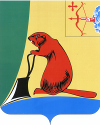 Общие положенияЗаключение Контрольно-счетной комиссии муниципального образования Тужинского муниципального района (далее – Контрольно-счетная комиссия) на проект решения Михайловской сельской Думы Тужинского района Кировской области четвертого созыва «О внесении изменений в решение Михайловской сельской Думы от 20.12.2021 № 57/200 «О бюджете муниципального образования Михайловское сельское поселение на 2022 год и плановый период 2023 и 2024 годов» (далее – Решение) подготовлено в соответствии с Положением Контрольно-счетной комиссии, утвержденным решением Тужинской районной Думы от 13.12.2021 № 4/25, Соглашением о передаче полномочий по осуществлению внешнего муниципального финансового контроля от 03.04.2012.В соответствии с представленным проектом Решения вносимые изменения обусловлены необходимостью корректировки доходов и расходов бюджета поселения за счет неналоговых доходов.Проектом Решения предлагается утвердить основные характеристики бюджета поселения на 2022 год:Общий объем доходов бюджета поселения в сумме 3 108,0 тыс. рублей;Общий объем расходов бюджета поселения в сумме                                          3 283,7 тыс. рублей;Дефицит бюджета поселения в сумме 175,7 тыс. рублей.Изменения основных характеристик бюджета представлены в таблице.Параметры бюджета поселения на плановый период 2023 – 2024 годы не корректируются.Доходы бюджетаОбъем доходной части бюджета поселения в 2022 году увеличивается по неналоговым доходам на 170,0 тыс. рублей.Увеличение предлагается за счет доходов от продажи материальных и нематериальных активов на 170,0 тыс. рублей.В результате вносимых изменений прогнозируемый объем доходов бюджета поселения в целом увеличится на 5,8% и составит 3 108,0 тыс. рублей.Расходы бюджетаПредставленным проектом Решения предусматривается увеличение расходной части бюджета в 2022 году на 170,0 тыс. рублей или на 5,5%. В результате вносимых изменений расходная часть бюджета поселения на 2022 год составит 3 283,7 тыс. рублей.По разделам, подразделам классификации расходов бюджета изменение расходов на 2022 год предлагается:По группам видов расходов увеличение запланировано на закупку товаров, работ и услуг для государственных (муниципальных) нужд на 26,0 тыс. рублей, на оплату труда и начисления на выплаты по оплате труда 144,0 тыс. рублей. Проектом Решения вносятся изменения в бюджетные ассигнования 2022 года, затрагивающие финансовое обеспечение 2 муниципальных программ: «Развитие местного самоуправления», «Обеспечение безопасности и жизнедеятельности населения».Дефицит бюджетаВ результате предложенных корректировок доходной и расходной части бюджета поселения в 2022 году дефицит бюджета остается без изменений  и составляет 175,7 тыс. рублей.Выводы Заключение Контрольно-счетной комиссии на проект Решения подготовлено в соответствии с Положением Контрольно-счетной комиссии, утвержденным решением Тужинской районной Думы от 13.12.2021 № 4/25, Соглашением о передаче полномочий по осуществлению внешнего муниципального финансового контроля от 03.04.2012.Проектом Решения планируется изменение основных характеристик бюджета муниципального образования Михайловское сельское поселение на 2022 год:доходы бюджета увеличиваются на 170,0 тыс. рублей и составят                     3 108,0 тыс. рублей;расходы бюджета увеличиваются на 170,0 тыс. рублей и составят 3 283,7 тыс. рублей;дефицит бюджета не меняется и составляет 175,7 тыс. рублей.В плановом периоде 2023 и 2024 годы изменение основных характеристик бюджета не планируется.ПредложенияПо результатам экспертизы проекта Решения замечания и предложения отсутствуют.Контрольно-счетная комиссия считает возможным принятие проекта решения Михайловской сельской Думы Тужинского района Кировской области четвертого созыва «О внесении изменений в решение Михайловской сельской Думы от 20.12.2021 № 57/200».Председатель Контрольно-счетнойкомиссии Тужинского района                                                            Ю.В. Попова23.08.2022КОНТРОЛЬНО-СЧЕТНАЯ КОМИССИЯ МУНИЦИПАЛЬНОГО ОБРАЗОВАНИЯ ТУЖИНСКИЙ МУНИЦИПАЛЬНЫЙ РАЙОН КИРОВСКОЙ ОБЛАСТИул. Горького, д. 5, пгт Тужа, Тужинский район, Кировская область, 612200,    тел: (83340) 2-16-45, E-mail: kcktuzha@mail.ruЗАКЛЮЧЕНИЕна проект решения Михайловской сельской Думы Тужинского района Кировской области четвертого созыва «О внесении изменений в решение Михайловской сельской Думы от 20.12.2021 № 57/200» (август)тыс. рублейтыс. рублейтыс. рублейтыс. рублейтыс. рублей№ п/пПоказателиУтверждено Решением о бюджете ИзмененияПроект Решения123451доходы2 938,0170,03 108,02расходы3 113,7170,03 283,73дефицит175,70,0175,7Наименование расходовРазделПодразделСумма изменений, тыс. рублейОбщегосударственные вопросы0100+73,0Функционирование высшего должностного лица субъекта РФ и муниципального образования0104+13,0Функционирование Правительства РФ, высших исполнительных органов государственной власти субъектов РФ, местных администраций0104+34,0Другие общегосударственные вопросы0113+26,0Национальная безопасность и правоохранительная деятельность0300+97,0Защита населения и территории от чрезвычайных ситуаций природного и техногенного характера, пожарная безопасность0310+97,0